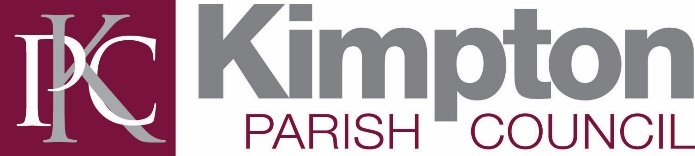 www.kimptonpc.org.uk Parish RoomKimpton Memorial HallHall LaneKimpton Herts SG4 8RDT: 01438 832573E: clerk@kimptonpc.org.ukGrant ApplicationPlease complete this application form for a grant which will be considered at the Council meeting following receipt. Meeting details are placed on the Parish Council notice boards and on the website. It would be helpful if a member of your organisation could come to the meeting.Please return the form to the Parish Clerk, giving 7 clear days’ notice before a meeting to allow for the completed application form to be circulated to Councillors.Name of Organisation:  Name and contact details of applicant:Nature of organisation and how it benefits the residents of Kimpton, Peters Green and /or Blackmore End:Membership number and % those living in parish:Amount of grant sought:Purpose of the grant:Current financial status (please enclose the last two years’ accounts)Other sources of income including fund raising?How do you intend to maintain the financial viability of your organisation?